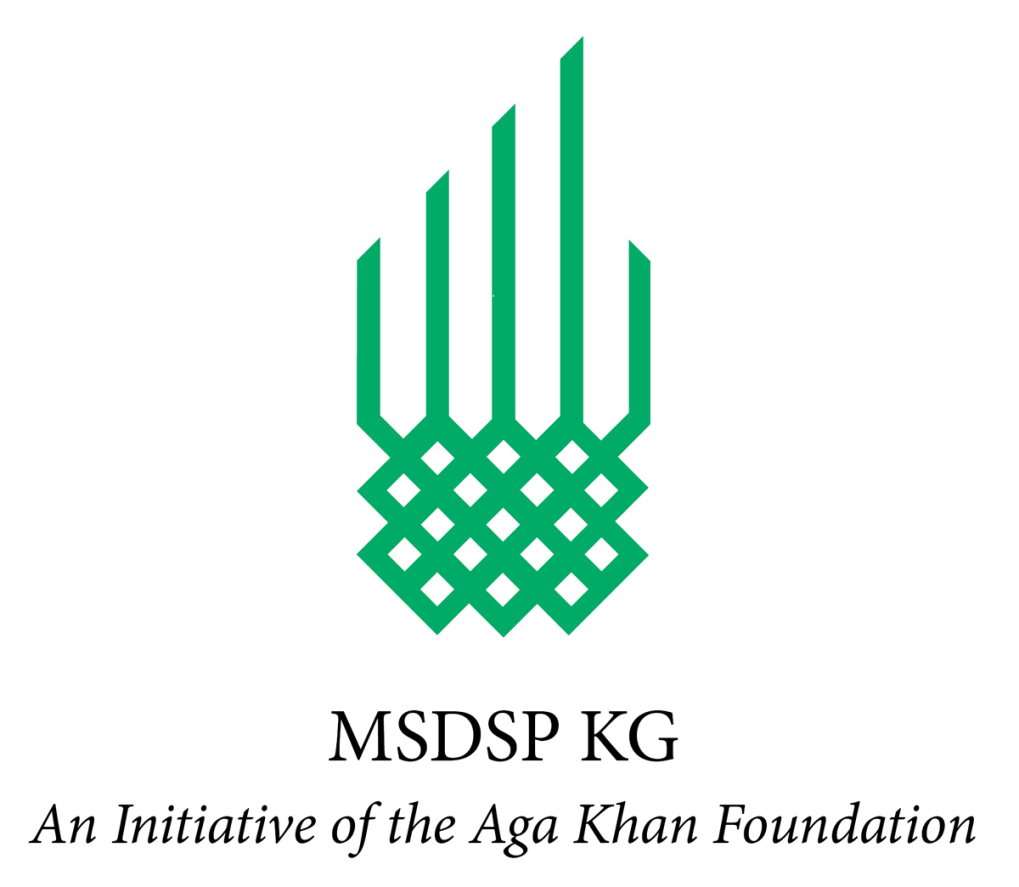 Стандартная конкурсная документацияна закупку товаров/услугметодом запроса ценовых предложенийСОДЕРЖАНИЕПРИГЛАШЕНИЕ К УЧАСТИЮ В ЗАПРОСЕ ЦЕНОВЫХ ПРЕДЛОЖЕНИЙ		      (Приложение № 1)ВЕДОМОСТЬ ОБЪЕМА РАБОТ /ОКАЗАНИЯ УСЛУГ/ ЧЕРТЕЖИ		     (Приложение № 2) ИНФОРМАЦИЯ О ТЕХНИЧЕСКОМ СООТВЕТСТВИИ (Приложение №3)ФОРМА ЗАЯВКИ (Приложение №4)Приложение № 1ПРИГЛАШЕНИЕ К УЧАСТИЮ В ЗАПРОСЕ ЦЕНОВЫХ ПРЕДЛОЖЕНИЙ Дата:  23 апреля  2021г.Уважаемый Поставщик, Общественный Фонд Программы поддержки развития горных сообществ Кыргызстана (далее ОФ «MSDSP KG»), инициатива Фонда Ага Хана в рамках проекта " Усиление участия организаций гражданского общества и молодежи в местном социально-экономическом развитии " при поддержке Европейского Союза " приглашает к участию в Тендере  «Реконструкция автодороги с. Кызыл-Бел - с. Достук" АА Кара-Бак Баткенского района» и запрашивает тендерные предложения по нижеследующим.Вы можете направить Ваши тендерные заявки  по электронному адресу:quotations.msdspkg@akdn.org Крайний срок подачи тендерных заявок является: 7 мая 2021 г. 12:00 (Местное время).Поставщик должен предоставить следующий перечень документов вместе с тендерной заявкой для подтверждения квалификации: Справку Налоговой службы об отсутствии задолженности к окончательному сроку подачи конкурсных заявок (принимается электронные справки);  Справку Социального фонда об отсутствии задолженности к окончательному сроку подачи конкурсных заявок (принимается электронные справки);  Не менее 1 копию аналогичного успешного завершённого контракта (ремонтно-строительные работы) выполненных в течение последних 3 лет . Предоставить сканированную копию действующей лицензии на выполнение заявленных услуг, выданная уполномоченным органом Кыргызской Республики (на все виды деятельности, предусмотренные договором, подлежащие лицензированию)- минимум 3 уровень ответственности.Иметь наличие в собственности или возможность арендовать следующих требуемых оборудований и механизмов / техники: Экскаваторы с гидромолотом, Погрузчики, Самосвалы для транспортировки грунта, Грейдер и др. Копии действующих сертификатов ключевых сотрудников с опытом выполнения аналогичных работ – инженер в соответствующей области.  Юридические документы участника для проверки правомочности Участника:Для юридических лиц: Копия свидетельства и Устава организации. Ваша Тендерная заявка должна также содержать следующие заполненные формы и документы с подписью и печатью:Смета работ согласно ВОРЗаполненную анкету по квалификации;Форма тендерной заявки. ЦЕНЫ: Цены указываются в Кыргызских сомах  АЛЬТЕРНАТИВНЫЕ ПРЕДЛОЖЕНИЯ: Каждому поставщику разрешается предоставлять только одно ценовое предложение и не разрешается изменять его, альтернативные предложения не рассматриваются. ОЦЕНКА КОТИРОВОК: при оценке котировок Покупатель определит оценочную стоимость по каждой тендерной заявке путем уточнения цены котировки через исправление всех возможных арифметических ошибок следующим образом: (а) в случае расхождения между суммами, прописанными цифрами и словами, определяющей будет сумма, прописанная словами. (б) в случае расхождения между единичной стоимостью и общей суммой, полученной путем умножения единичной стоимости на количество, определяющей будет указанная единичная стоимость. (в) если Поставщик откажется принимать исправление, его котировка будет отклонена. ПРИСУЖДЕНИЕ КОНТРАКТА. Контракт будет присужден участнику торгов, предложившему наименьшую оцененную стоимость, которое отвечает требованиям, указанным в настоящем приглашении.ПЕРИОД ДЕЙСТВИЯ ПРЕДЛОЖЕНИЯ: Ваша котировка должна быть действительной в течение 40 дней, начиная с крайнего срока получения котировок.Разъяснения и информацию вы можете получить по электронной почте:   quotations.msdspkg@akdn.orgГРАФИК РАБОТ: весь объем работы должна быть завершена в течение 30 дней с даты подписания контракта согласно графику поставок.  ОФ «MSDSP KG» уведомляет участников тендера об итогах тендера после подписания контракта в течение 10 рабочих дней.ОПЛАТА ПО КОНТРАКТУ 30% от общей суммы оплачивается в течение 10 (десять) рабочих дней после подписания Договора на оказание услуг, и выставления счета на оплату;70% от общей суммы оплата производится после выполнения полного объема работ и подписания акта выполненных работ Заказчиком в течение 10 (десять) рабочих дней после выставления счет – фактуры.                            Приложение №2Наименование Поставщика: _______________________________________________ Дата «_____»                          2021 г.__________________________                      _______________________             _______________________             (Наименование Поставщика)                            (Должность)                               (Подпись и печать)Эл. адрес: ____________________Телефон: _____________________Юр.адрес:_____________________Чертежи/план местности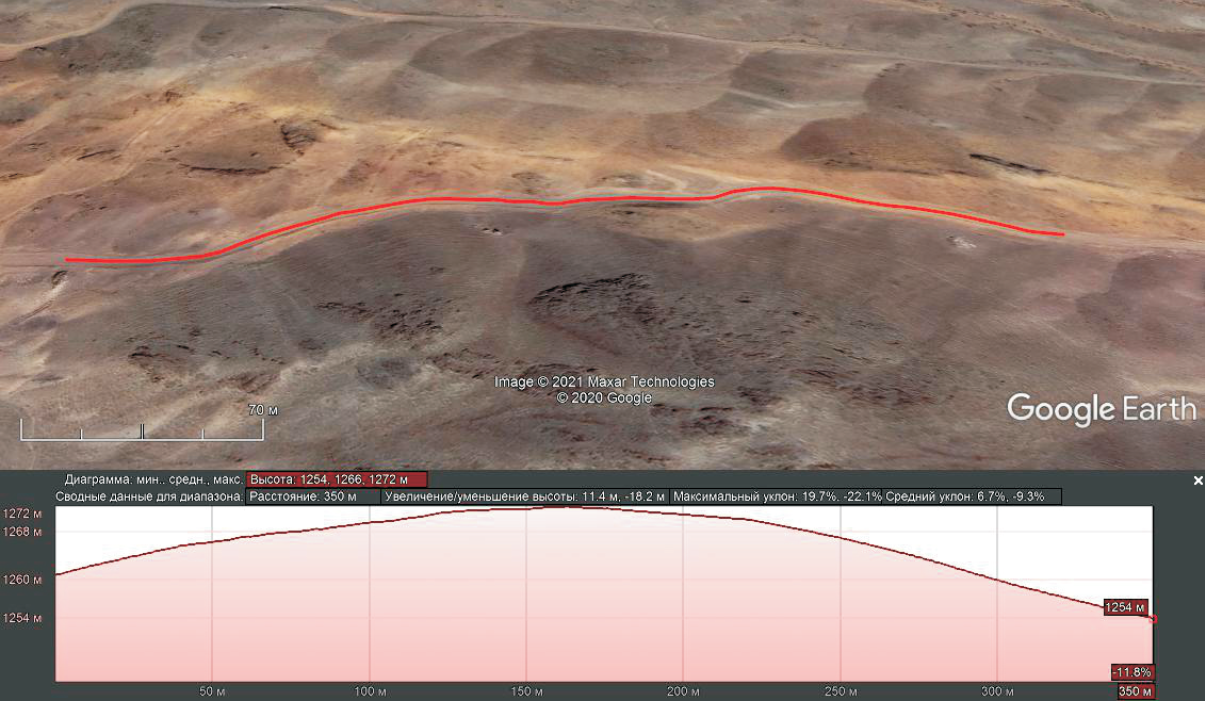 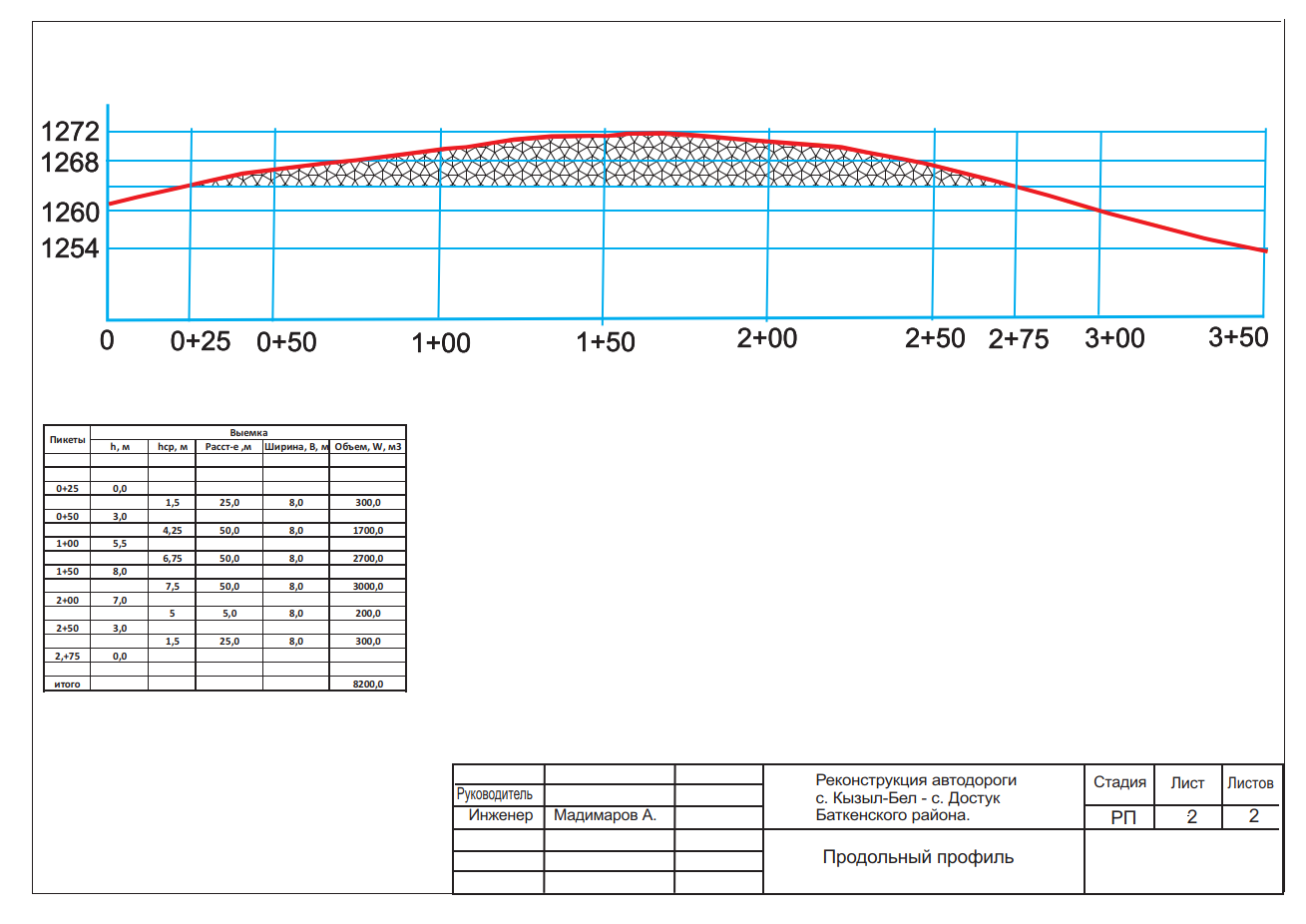 ГРАФИК ВЫПОЛНЕНИЯ РАБОТНаименование Поставщика: _______________________________________________ Дата «_____»                          2021 г.__________________________                      _______________________             _______________________             (Наименование Поставщика)                             (Должность)                               (Подпись и печать)									Приложение № 3Приложение №4ФОРМА ЗАЯВКИ  	______________________ [дата]Кому	: ОФ MSDSP KGАдрес	: Кыргызская Республика, Бишкек, ул.  Турусбекова 124/1 ;  г Ош, ул. Алиева 177 	 Наименование тендера: ________________________Изучив Конкурсную документацию, включая все приложения мы предлагаем выполнить ремонтно-строительные работы (краткое описание предмета закупки) в соответствии с Условиями, указанные в Конкурсной документации на сумму ______________________ (сумма каждого Лота цифрами и прописью). Мы предлагаем завершить работы, описанных в Контракте в течение периода ___________месяцев / дней с даты подписания контракта.Мы понимаем, что вы не обязаны принимать предложение с наименьшей стоимостью, или какое-либо другое из полученных Вами предложений.Настоящим подтверждаем, что данная котировка соответствует сроку действия конкурсных котировок, указанному в запросе котировок, и принимаем условия конкурсной документации. Мы также подтверждаем, что в случае определения нас победителями, предоставим оригиналы документов в момент заключения договора.Подпись уполномоченного лица: __________________________Печать Поставщика (если применимо) ____________________________________Ведомость объемов работВедомость объемов работВедомость объемов работВедомость объемов работВедомость объемов работВедомость объемов работВедомость объемов работпо объекту: "Реконструкция автодороги с. Кызыл-Бел - с. Достук" АА Кара-Бак Баткенского района.по объекту: "Реконструкция автодороги с. Кызыл-Бел - с. Достук" АА Кара-Бак Баткенского района.по объекту: "Реконструкция автодороги с. Кызыл-Бел - с. Достук" АА Кара-Бак Баткенского района.по объекту: "Реконструкция автодороги с. Кызыл-Бел - с. Достук" АА Кара-Бак Баткенского района.по объекту: "Реконструкция автодороги с. Кызыл-Бел - с. Достук" АА Кара-Бак Баткенского района.по объекту: "Реконструкция автодороги с. Кызыл-Бел - с. Достук" АА Кара-Бак Баткенского района.по объекту: "Реконструкция автодороги с. Кызыл-Бел - с. Достук" АА Кара-Бак Баткенского района.№НАИМЕНОВАНИЕ РАБОТЕдин. измер.Кол-воСтоимость за един. (сом)Общая стоимость. (сом)№НАИМЕНОВАНИЕ РАБОТЕдин. измер.Кол-воСтоимость за един. (сом)Общая стоимость. (сом)123456РаботаРаботаРаботаРаботаРаботаРабота1Разработка грунта 4группы в отвал экскаваторами с ковшом вместимостью 0,5 (0,5–0,65) м3м32000,02Разработка грунта 4группы с погрузкой на автосамосвал экскаваторами с ковшом вместимостью 0,5 (0,5–0,65) м3м32000,03Транспортировка грунта автосамосвалом на расстояние до 1кмм32000,04Рыхление грунта 5–6 категории гидромолотом на базе экскаватора.  м32000,05Разработка и транспортировка грунта фронтальным погрузчиком с объемом ковша до 3м3м32000,0Итого по сметеНаименованиеСрокВыполнение полного объема работы по тендеру «Реконструкция автодороги с. Кызыл-Бел - с. Достук" АА Кара-Бак Баткенского района»Не более 30 (тридцать) календарных дней после подписания договораАнкета / сведения о квалификации  участника Анкета / сведения о квалификации  участника Анкета / сведения о квалификации  участника Анкета / сведения о квалификации  участника Анкета / сведения о квалификации  участника Анкета / сведения о квалификации  участника Анкета / сведения о квалификации  участника 1.Наименование и юридический статус Участника:1.Наименование и юридический статус Участника:(Приложить копию регистрационного свидетельства)(Приложить копию регистрационного свидетельства)(Приложить копию регистрационного свидетельства)(Приложить копию регистрационного свидетельства)1.1.Место регистрации:1.2.Юридический адрес:1.3.Руководитель организации:1.4.Контактные данные:раб.: моб.: моб.: моб.: 1.5.Основной вид деятельности:1.5.Основной вид деятельности:1.5.Основной вид деятельности:1.6.№ Лицензии/разрешения:1.6.№ Лицензии/разрешения:(Приложить копию)(Приложить копию)(Приложить копию)(Приложить копию)2.Финансовая информацияФинансовая информацияФинансовая информацияФинансовая информацияФинансовая информацияФинансовая информацияБанкБанкНаименование банка:БанкБанкРасчетный счет:БанкБанкБИК:БанкБанкАдрес банка:БанкБанкТелефон:3.Общий объем работ / услуг / поставки, выполненных за последние 3 года, по годам, в сомах:Общий объем работ / услуг / поставки, выполненных за последние 3 года, по годам, в сомах:Общий объем работ / услуг / поставки, выполненных за последние 3 года, по годам, в сомах:Общий объем работ / услуг / поставки, выполненных за последние 3 года, по годам, в сомах:Общий объем работ / услуг / поставки, выполненных за последние 3 года, по годам, в сомах:Общий объем работ / услуг / поставки, выполненных за последние 3 года, по годам, в сомах:№Наименование                                  проекта / организацииИмя клиента/заказчика и контактные данныеТип, совершенный                            поставки/услуги                                            и год завершенияТип, совершенный                            поставки/услуги                                            и год завершенияСтоимость контрактаСтоимость контрактаСтоимость контракта4.Сведения о текущих судебных разбирательствах, в которые вовлечен УчастникСведения о текущих судебных разбирательствах, в которые вовлечен УчастникСведения о текущих судебных разбирательствах, в которые вовлечен УчастникСведения о текущих судебных разбирательствах, в которые вовлечен УчастникСведения о текущих судебных разбирательствах, в которые вовлечен УчастникСведения о текущих судебных разбирательствах, в которые вовлечен УчастникДругие стороны разбирательстваДругие стороны разбирательстваПредмет разбирательстваПредмет разбирательстваПредмет разбирательстваОспариваемые суммыОспариваемые суммыОспариваемые суммы5.Другие данные об Участниках в произвольной форме:Другие данные об Участниках в произвольной форме:Другие данные об Участниках в произвольной форме:Другие данные об Участниках в произвольной форме:Другие данные об Участниках в произвольной форме:Другие данные об Участниках в произвольной форме:а) Материально-техническая база (здание, оборудование, грузовой и автомобильный транспорт)а) Материально-техническая база (здание, оборудование, грузовой и автомобильный транспорт)а) Материально-техническая база (здание, оборудование, грузовой и автомобильный транспорт)а) Материально-техническая база (здание, оборудование, грузовой и автомобильный транспорт)а) Материально-техническая база (здание, оборудование, грузовой и автомобильный транспорт)а) Материально-техническая база (здание, оборудование, грузовой и автомобильный транспорт)б) Наличие квалифицированных сотрудников.б) Наличие квалифицированных сотрудников.Дата:Подпись уполномоченного лица:должностьподписьподписьПечать: